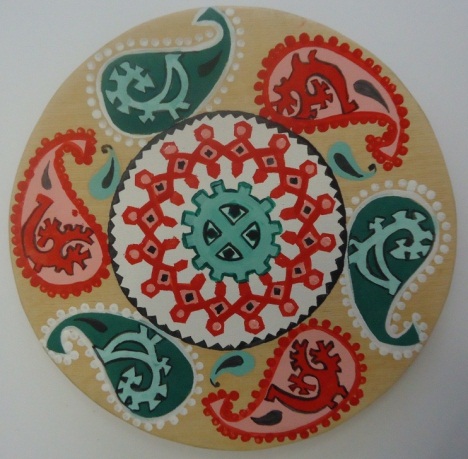 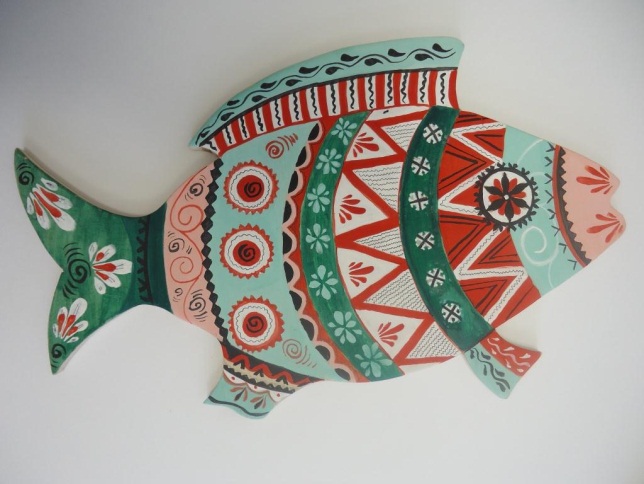 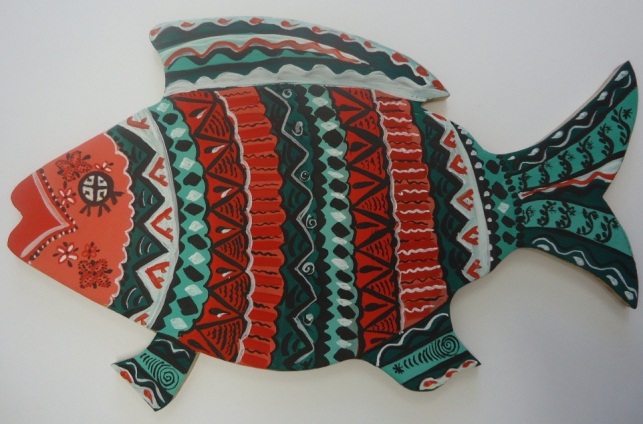 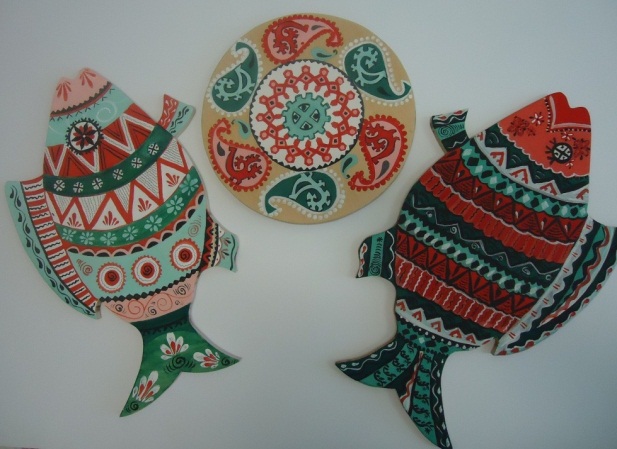 Приложение 1Мелкие элементы мезенской росписи           Все эти элементы могут быть как мелкими, так и увеличенными, самостоятельными.
Волнообразные линии, зигзаг, стихийка - условные изображения воды. Движущийся крест, свастика - древнейший знак коловорота, движения солнца.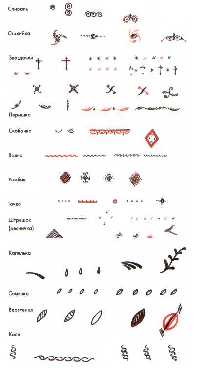 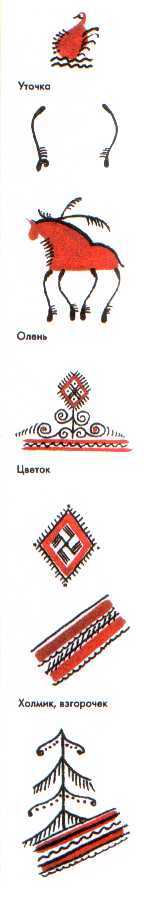 Уточка           Водоплавающие птицы символизируют души наших предков. Утка к тому же символ ночного подводного движения солнца.
            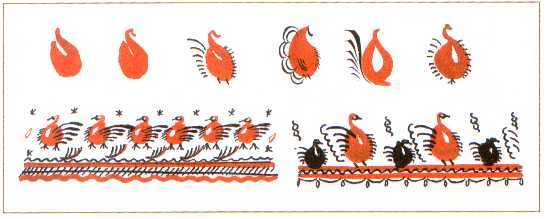 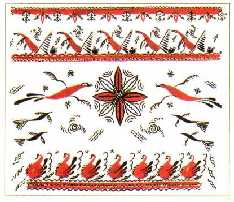 Лебедь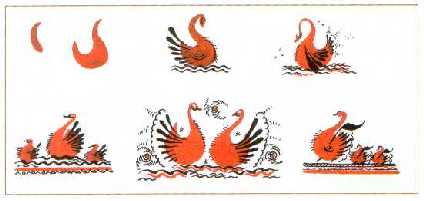 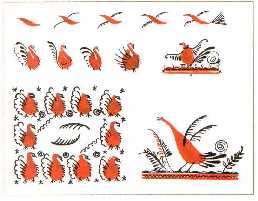 Композиция в квадрате.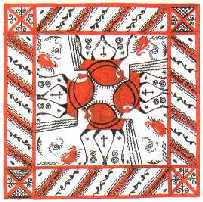 Композиция в прямоугольнике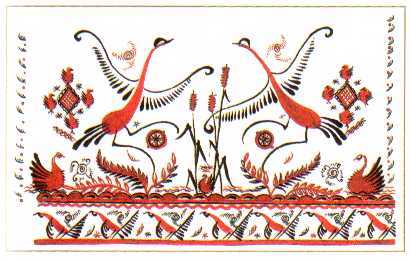 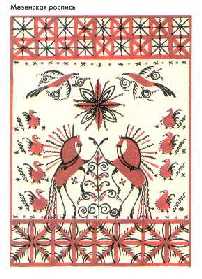 Композиции в круге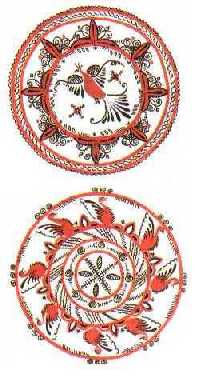 Олень и лось           Олень (лось) - знак дождя. Он вызывает дождь, цепляя рогами тучи. Также олень символ зарождения всего нового, зарождения богатства духовного. "Стадо" оленей всегда располагается в орнаменте выше "табуна" лошадей.
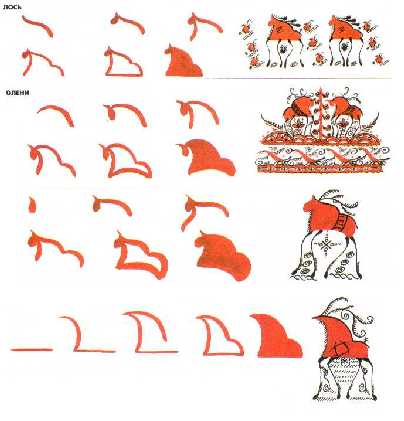 Приложение 2 Декоративное изображение деревьев и цветов в традиционной мезенской росписи
Довольно часто встречается на мезенских прялках изображение нескольких деревьев или одиноко стоящего дерева, нередко ели. Особый интерес представляет композиция из трех деревьев: два одинаковых дерева располагаются симметрично по отношению к центральному дереву, выделяющемуся относительно большим размером. О том, что подобный сюжет не случаен на мезенских прялках, свидетельствует факт, что тот же сюжет имеет место в росписи старинной мебели в мезенских домах.
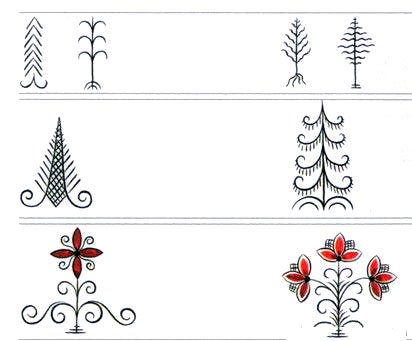 Приложение 3Орнаменты ЮгрыМотивы креста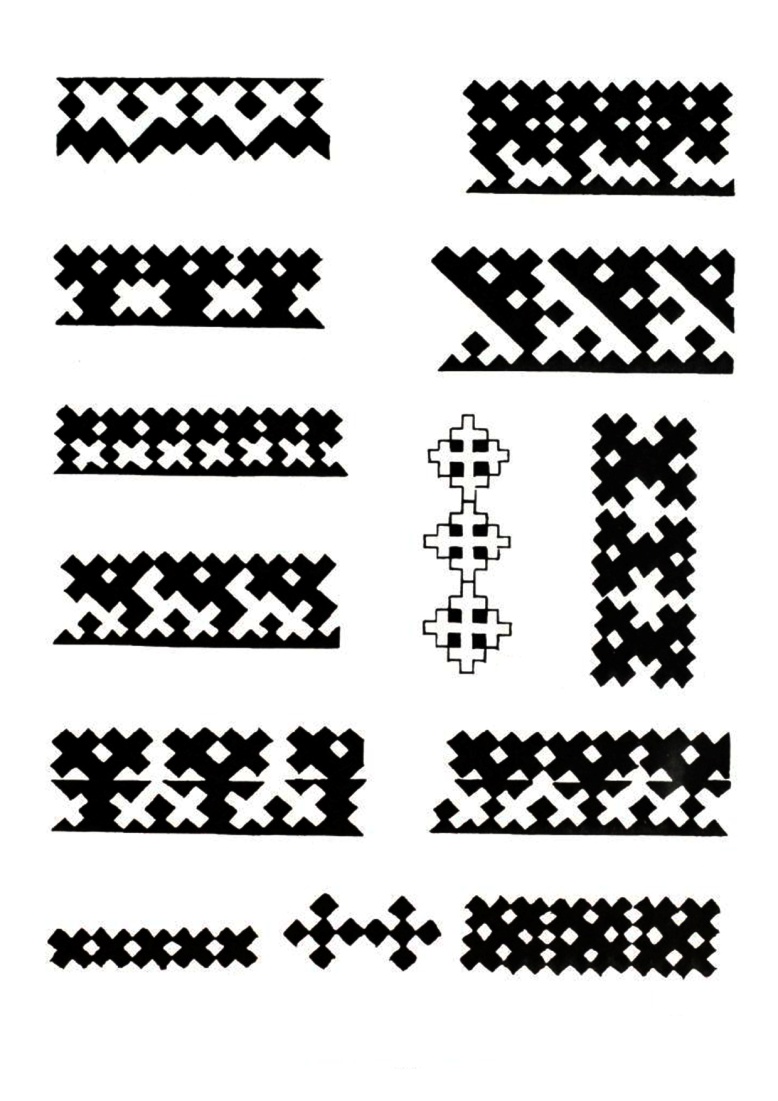 Мотивы, связанные с человеком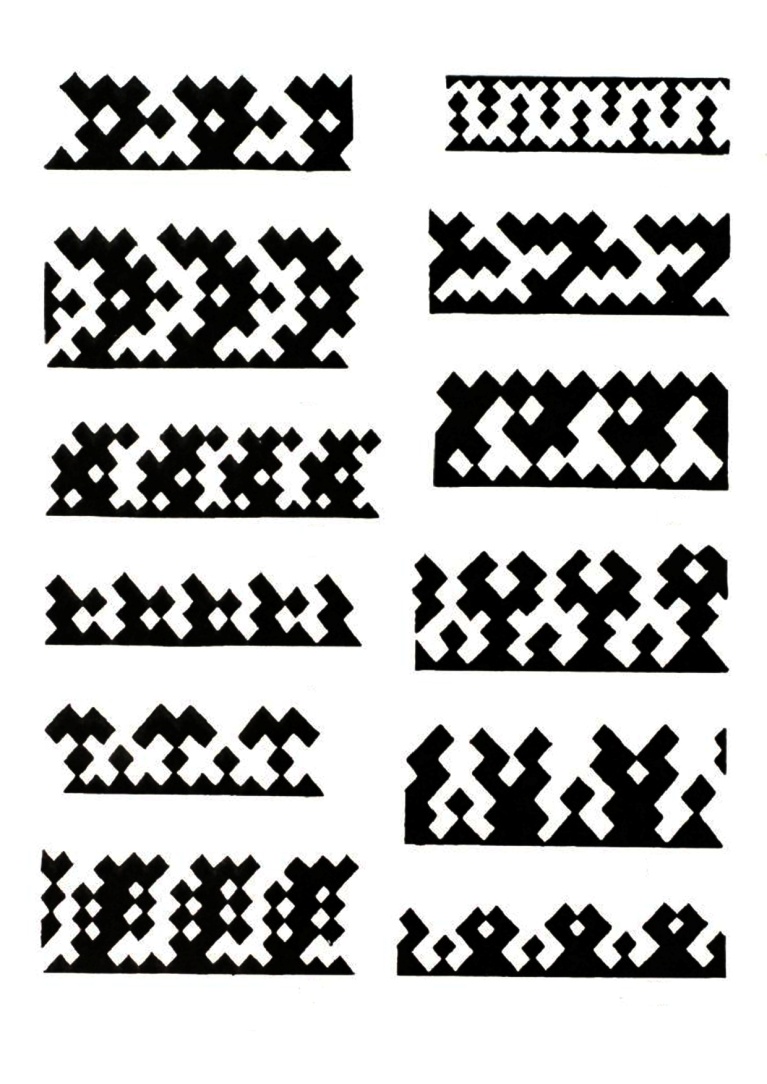 Берёзовая ветка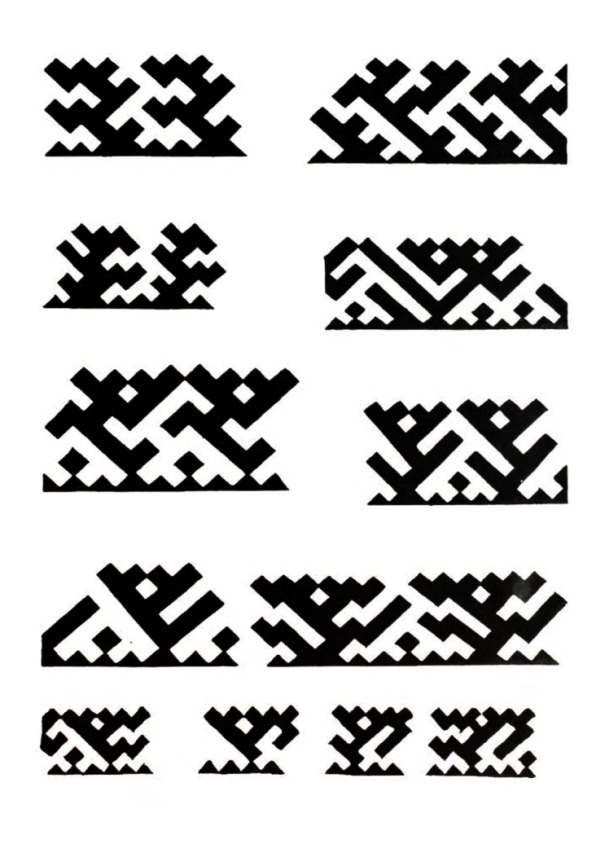 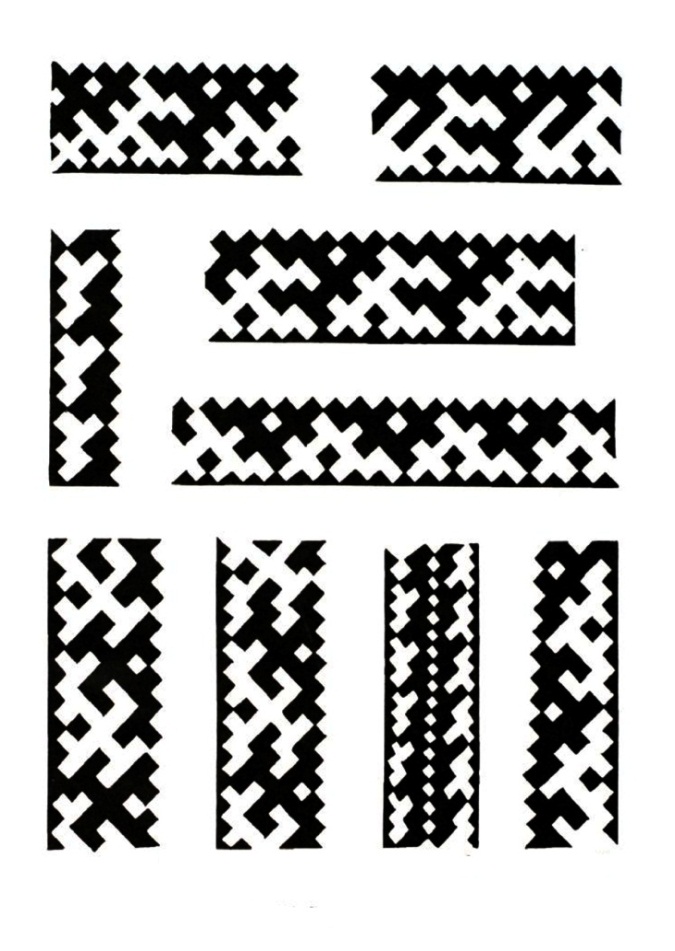 Деревья и птицы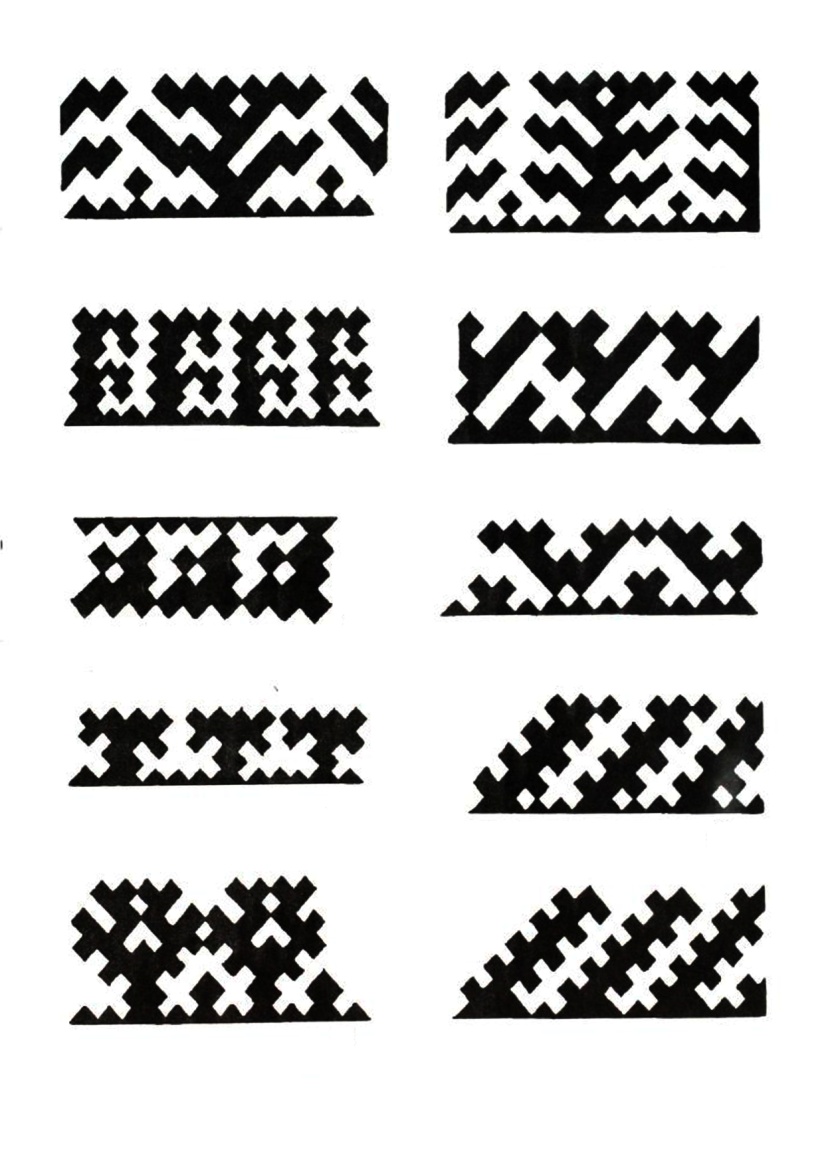 Мотивы водоплавающих птиц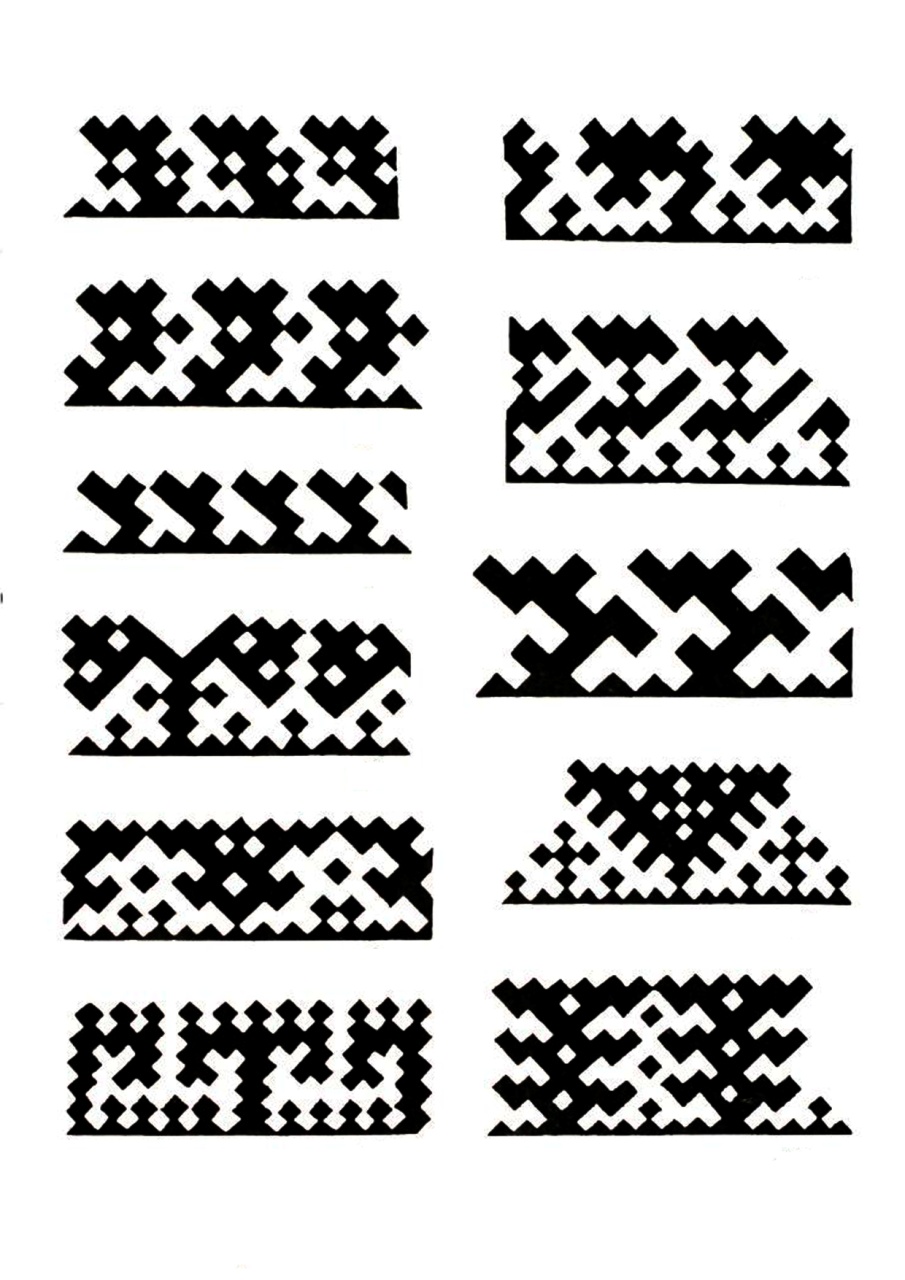 Мотивы с зайцем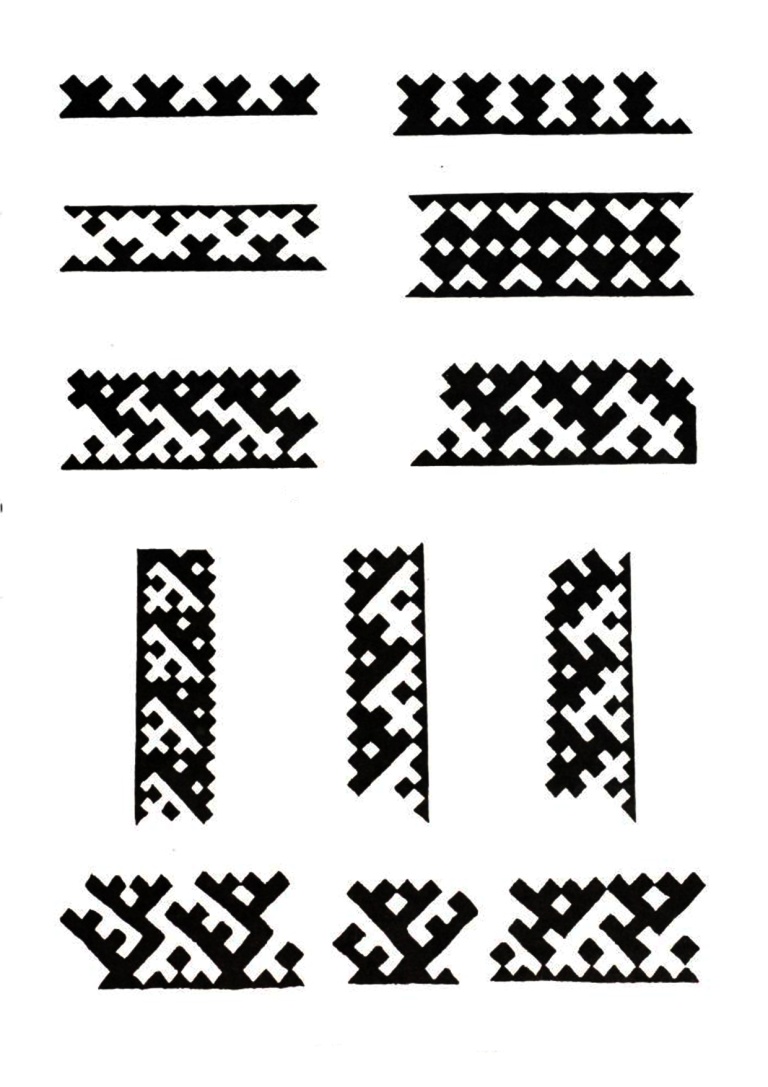 Мотивы лисы и песца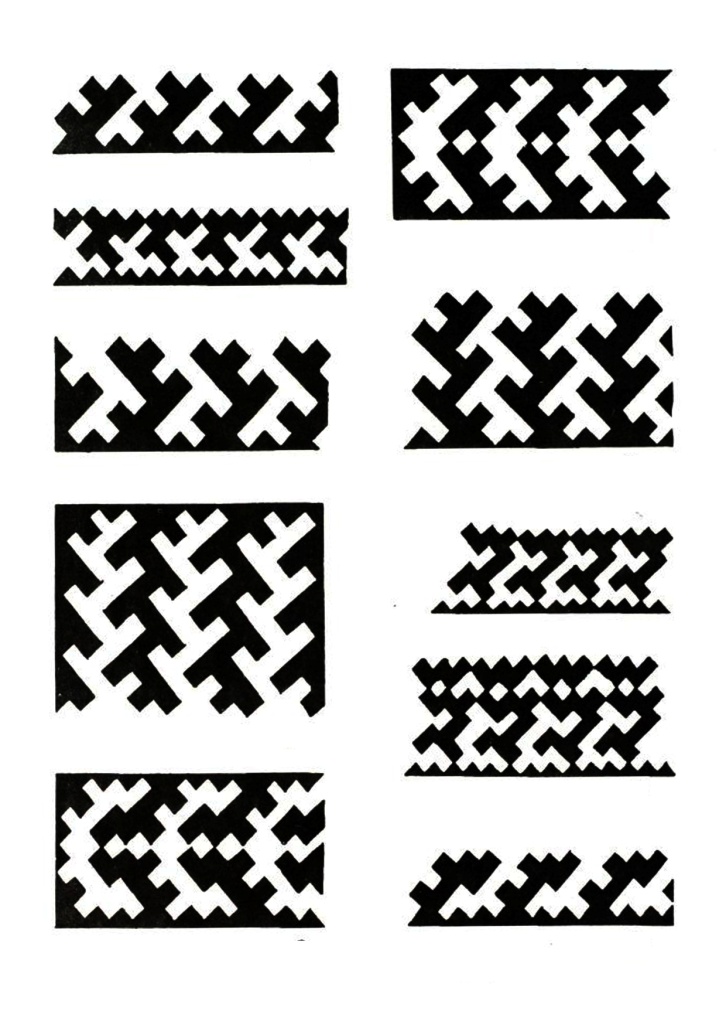 Соболь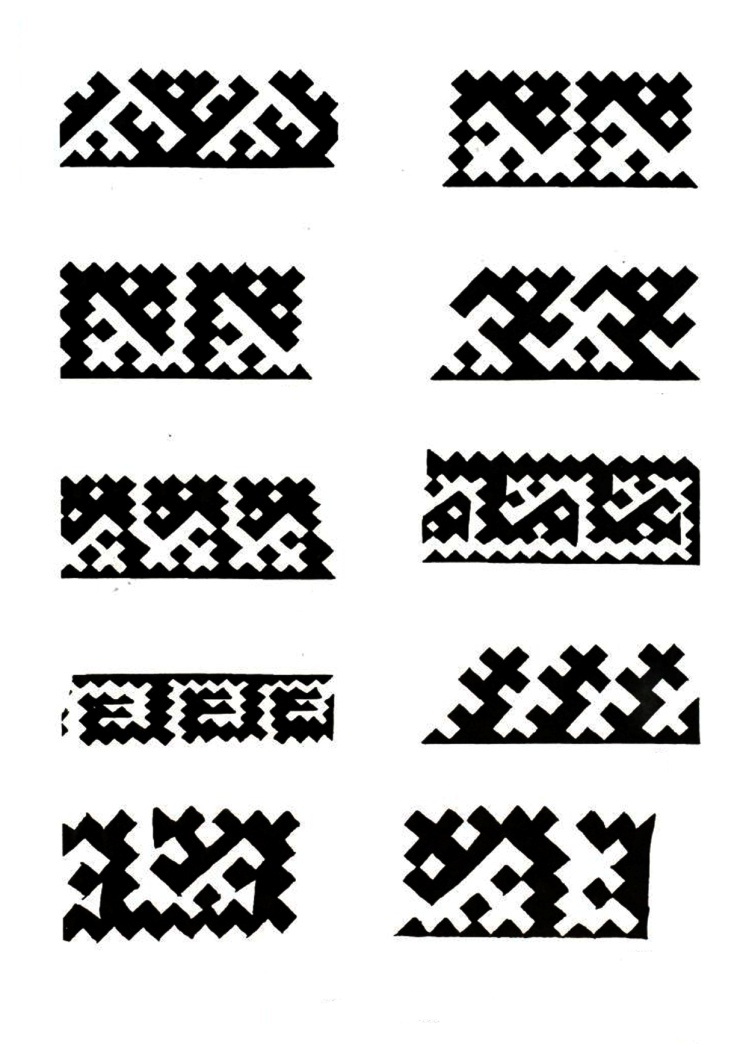 Мотивы лошади, зайца, чайки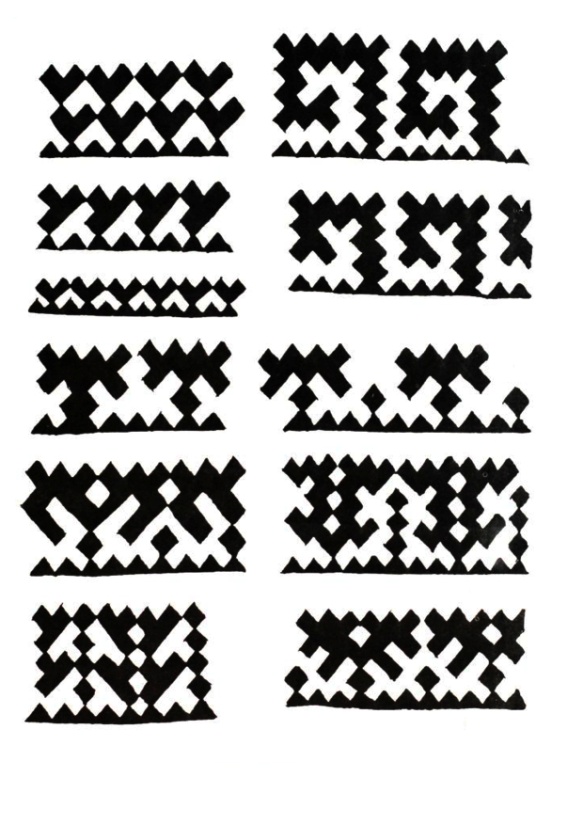 Мотивы медведя и лошади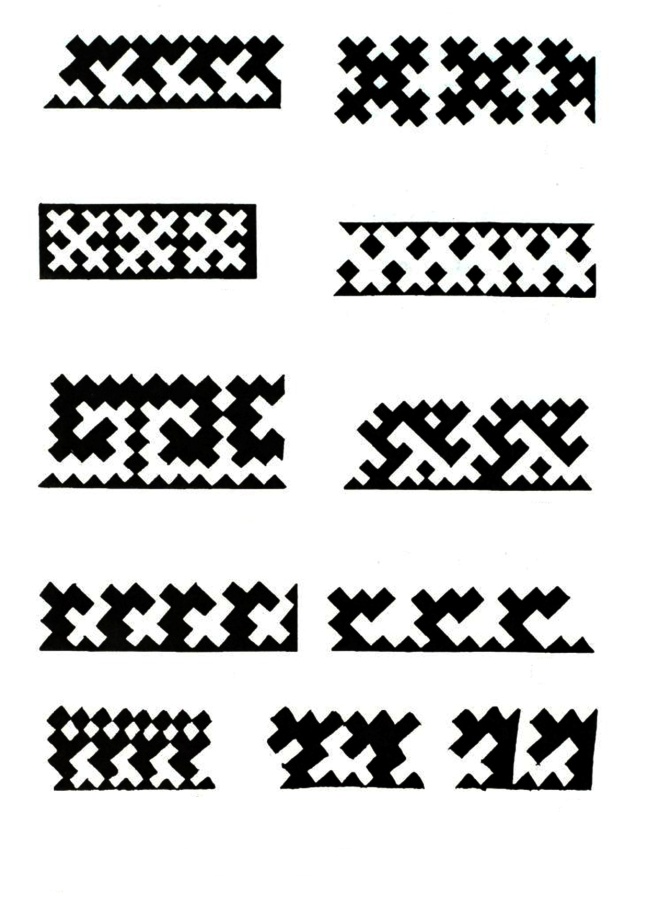 Мотивы рогов и следов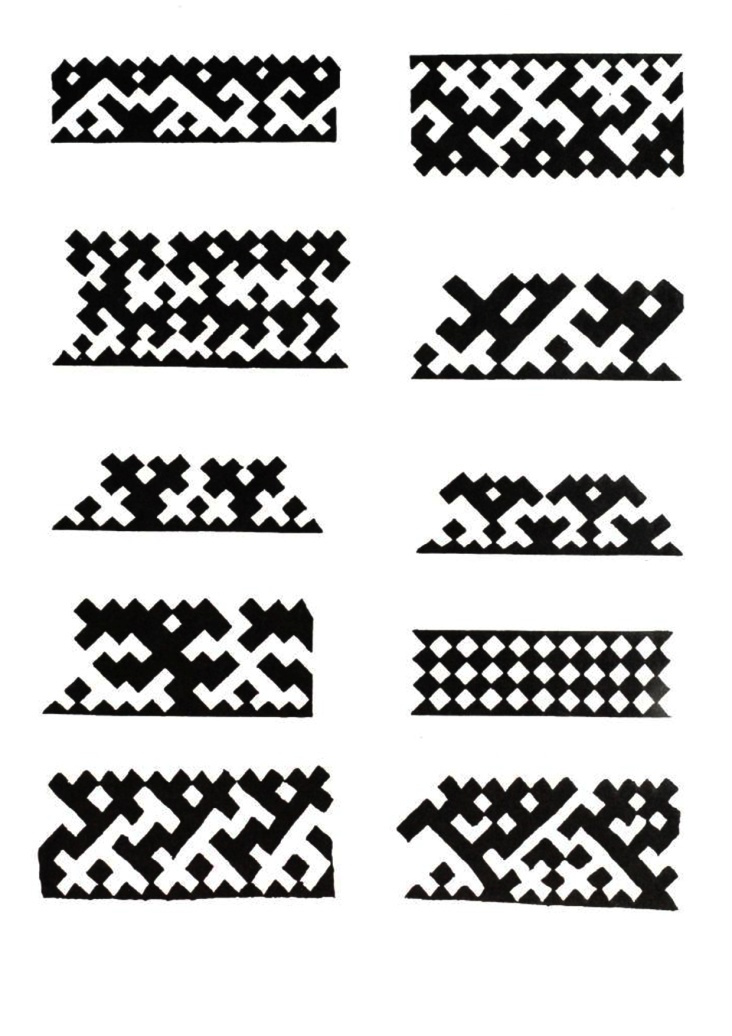 Лосиные рога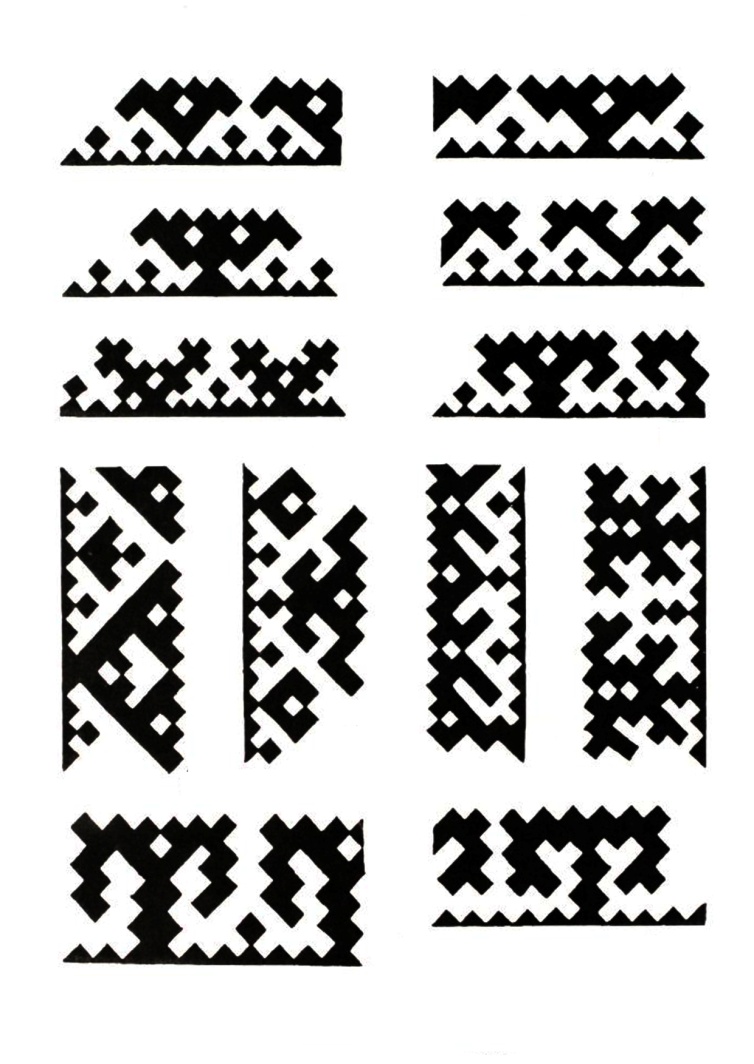 